Build your CareerJoin our team of Professionals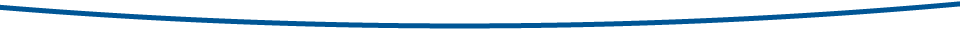 AudiologistHEARING SOLUTIONS has been providing Audiology and hearing aid services to the public since 1996. We currently have 20 clinics and thousands of satisfied customers across Ontario as a result of our professionalism and exceptional devotion to quality customer care. We are proud to have earned a reputation for the warm yet highly professional environment we maintain in our clinics.We are currently seeking an audiologist for established clinics in Mississauga, North York, Toronto and Pickering regions.As part of our organization, you will have an opportunity to learn and use the latest industry techniques and technology as well as be supported with continued professional education, training and growth. As a dispensing Audiologist in private practice, you will have the satisfaction of maintaining patient relationships from the initial consultation to the successful resolution of their hearing challenges through counselling, dispensing of hearing aids and continued follow up care. Fully supported by our well trained customer service, marketing and administrative teams, you will be able to focus on your patients and their hearing health-care needs. You will also enjoy the rewarding feeling of watching the clinic grow under your stewardship. Maintaining the highest standards of professional competency while providing a level of patient care that is second to none is the very essence of our business philosophy.Key Qualifications: Master’s Degree in Audiology (or equivalent) Licensed (or eligible for licensing) by CASLPO as well as ADPKey Competencies: Strong relationship building and counseling skillsReceptivity and adaptability to changeAccountability and ownership; results oriented Ability to work independently and as part of team High initiative; creative contributorPrioritizing, planning and organizationMulti-tasking with disciplined time managementAnalytical; attention to detail; follow throughProactive customer approach; patience/listeningPersuasive negotiating skills to influence outcomes Professional written & verbal communication Dynamic presentation skillsA competitive total compensation package with an attractive base salary, performance rewards program; a comprehensive benefit plan; professional fee and licensing coverage & career advancement opportunities.If you are looking for an exciting and challenging position with a great work environment, please send your CV to work@hearingsolutions.ca